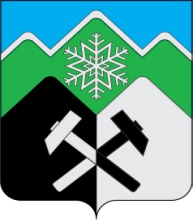 КЕМЕРОВСКАЯ ОБЛАСТЬ - КУЗБАССТАШТАГОЛЬСКИЙ МУНИЦИПАЛЬНЫЙ РАЙОНАДМИНИСТРАЦИЯ ТАШТАГОЛЬСКОГО МУНИЦИПАЛЬНОГО РАЙОНАПОСТАНОВЛЕНИЕот «23» августа 2022 № 995-п О внесении изменений в постановление
администрации Таштагольского муниципального района
от 30.09.2021 № 1155-п «Об утверждении муниципальной программы 
«Социальная поддержка населения» на 2022-2024 годы»Руководствуясь Федеральным законом от 06.10.2003 № 131-ФЗ «Об общих принципах организации местного самоуправления в Российской Федерации, Уставом Таштагольского муниципального района, администрация Таштагольского муниципального района постановляет:Внести в постановление  администрации Таштагольского муниципального района от 30.09.2021 № 1155-п «Об утверждении муниципальной программы «Социальная поддержка населения» на 2022-2024 годы» следующие изменения:    1.1 В паспорте муниципальной программы раздел «Объемы и                источники финансирования Программы в целом и с разбивкой по годам ее реализации» изложить в новой редакции:«».1.2. Раздел 4 «Ресурсное обеспечение Программы» изложить в новой редакции. «4.Ресурсное обеспечение ПрограммыОбщий объем средств, необходимых для реализации Программы на 2022-2024 годы составляет 39103,50 тыс. руб. в том числе по годам:2022 год – 34767,50 тыс. руб.2023 год –   2168,0 тыс. руб.2024 год –   2168,0 тыс. руб.Финансирование программных мероприятий осуществляется за счет средств местного бюджета.Объемы финансирования подлежат ежегодному уточнению, исходя из возможностей местного бюджета на соответствующий финансовый год.».Раздел 7 «Программные мероприятия» изложить в новой редакции.«7.Программные мероприятия».Пресс-секретарю Главы Таштагольского муниципального района (М.Л. Кустова) настоящее постановление разместить на официальном сайте администрации Таштагольского муниципального района в информационно-телекоммуникационной  сети «Интернет».Контроль за исполнением постановления возложить на заместителя Главы Таштагольского муниципального района И.Л. Болгову.Настоящее постановление вступает в силу с момента подписания.Глава Таштагольскогомуниципального района							Орлов А.Г.Объемы и источники финансирования Программы в целом и с разбивкой по годам ее реализацииВсего средств из местного бюджета на реализацию Программы – 39103,5 тыс. руб., в том числе по годам:	2022 год –34767,50 тыс. руб.	2023 год –  2168,0 тыс. руб.	2024 год –  2168,0 тыс. руб.Наименование подпрограммы, мероприятия; источники финансированияОбъём финансовых средств, тыс. руб.Объём финансовых средств, тыс. руб.Объём финансовых средств, тыс. руб.Объём финансовых средств, тыс. руб.Наименование подпрограммы, мероприятия; источники финансированияВсегоВ том числе по годамВ том числе по годамВ том числе по годамНаименование подпрограммы, мероприятия; источники финансированияВсего2022
год2023 год2024годМуниципальная программа «Социальная поддержка населения»39103,534767,52168,02168,01.Подпрограмма «Прочие расходы»36117,332403,31857,01857,01.1 Реализация мероприятий, направленных на социальную защиту и социальную поддержку нуждающихся граждан различных категорий10846,010600,0123,0123,01.2 Реализация мероприятий, направленных на социальную поддержку лиц, замещавших выборные муниципальные должности и муниципальные должности5753,45100,0326,7326,71.3 Реализация мероприятий, направленных на прочие расходы по социальной поддержке населения в Таштагольском муниципальном районе9692,742048176,14204758,3758,3Организация погрузки, доставки, складирования, хранения благотворительного угля для малоимущих семей1609,982041369,98204120,0120,0Организация доставки, овощных наборов для малоимущих семей87,055,016,016,0Прочие мероприятия, в т.ч.:7995,766751,16622,3622,3      1.3.3.1 Военно-патриотический клуб «Рассвет» при СРЦ, ул. Поспелова, 7 (заработная плата, коммунальные услуги, услуги связи, содержание, оснащение, проведение текущего ремонта помещения)1810,0764,0523,0523,0     1.3.3.2 Оказание муниципальных услуг (зарплата 0,5 ставки специалиста по оказанию муниципальных услуг)168,0168,000     1.3.3.3 Приобретение траурных венков, живых цветов участникам ВОВ и гражданам города66,060,03,03,0     1.3.3.4. Организация мероприятий на выделение гранта для детей находящихся в трудной жизненной ситуации «ШАГ за ШАГОМ»2446,2362446,2360,00,0      1.3.3.5. Организация мероприятий на выделение гранта  «Территория мам»1052,931052,930,00,0      1.3.3.6 Благотворительное пожертвование Фонда Тимченко100,00100,000,00,01.4 Реализация мероприятий, направленных на социальную поддержку Почетных граждан Таштагольского муниципального района4854,03850,0502,0502,01.5 Реализация мероприятий, направленных на социальную поддержку членов семей граждан, подвергшихся воздействию радиации116,088,014,014,01.6  Реализация мероприятий, направленных социальную поддержку малоимущих граждан по оказанию адресной помощи4321,15524083,1552119,0119,01.7  Реализация мероприятий, направленных социальную поддержку ветеранов боевых действий534,00276506,0027614,014,02. Подпрограмма «Доступная среда для инвалидов и других маломобильных граждан»830,1334,1248,0248,0Мероприятия:Обустройство пандусов, поручней, перил в подъездах жилых многоквартирных домов, где проживают инвалиды50,050,00,00,0Организация услуг проката технических средств реабилитации на базе центров социального обслуживания 4,00,00,00,0Обеспечение инвалидам равных с другими гражданами возможностей участия во всех сферах общественной жизни782,1284,1248,0248,0Оказание поддержки общественным объединениям инвалидов для организации и проведения мероприятий, направленных на интеграцию инвалидов в общество, в т.ч.:767,1271,1247,0247,0Таштагольская городская общественная организация защиты и помощи детям – инвалидам «ПЛАНЕТА ДОБРА», в т.ч. организация и проведение:81,025,028,028,0социально-культурных мероприятий и духовной реабилитации;48,514,517,017,0физкультурно-оздоровительных мероприятий;14,14,54,84,8уроков добра;3,61,21,21,2мероприятий направленных на творческое развитие;14,84,85,05,0Таштагольская городская общественная организация Всероссийского общества инвалидов, в том числе:369,0123,0123,0123,0социально-культурная реабилитация инвалидов75,025,025,025,0физкультурно-оздоровительная реабилитация150,050,050,050,0уроки доброты72,024,024,024,0приобретение расходных материалов72,024,024,024,0Оказание финансовой поддержки ТГОО ВОИ в части оплаты коммунальных услуг и текущего ремонта, занимаемого помещения (г. Таштагол, ул. Ленина, 82)317,1123,196,096,0Проведение мероприятий, посвященных Международному дню инвалидов15,013,01,01,03.Подпрограмма«Социальная поддержка «Совета ветеранов войны и труда»»1506,11380,163,063,0Мероприятия:Реализация мероприятий, направленных на социальную поддержку «Совета ветеранов войны и труда»1506,11380,163,063,0Оказание адресной помощи ветеранам Великой Отечественной войны ко Дню празднования 77-ой годовщины Победы в Великой Отечественной войне 1941-1945 гг.30,020,05,05,04.Подпрограмма«Стоматологическое здоровье жителей»650,0650,00,00,01.1 Реализация мероприятий, направленных на стоматологическое здоровье жителей650,0650,00,00,0Итого по программе:39103,534767,52168,02168,0Местный бюджет39103,534767,52168,02168,0